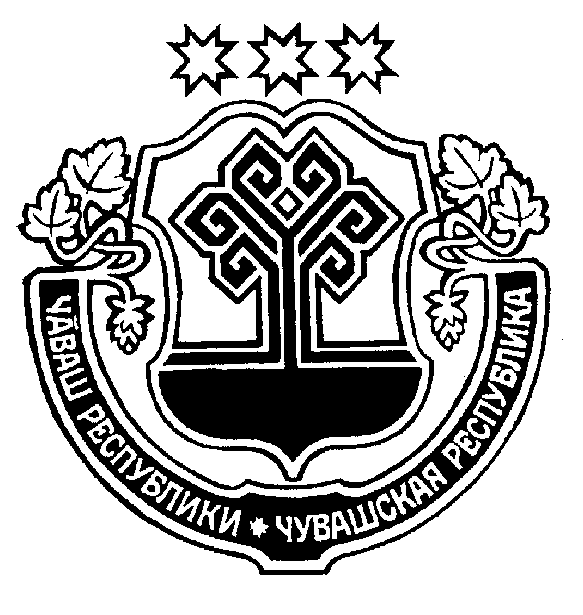  ____________ 2018 =. _________№	       18.06.2018 г. № 510     +.м.рле хули		г. Шумерля Собрание депутатов города Шумерля Р Е Ш И Л О:1. Внести в решение Собрания депутатов города Шумерля от 30 ноября 2017 г. № 433 «О бюджете города Шумерля 2018 год и на плановый период 2019 и 2020 годов» следующие изменения:1) в статье 1 пункт 1 изложить в следующей редакции:«1. Утвердить основные характеристики бюджета города Шумерля на 2018 год:прогнозируемый общий объем доходов бюджета города  Шумерля в сумме 437387,1 тыс. рублей, в том числе объем межбюджетных трансфертов, получаемых из республиканского бюджета Чувашской Республики 287480,0 тыс. рублей;общий объем расходов бюджета города Шумерля в сумме 439709,0 тыс. рублей;   предельный объем муниципального долга города Шумерля в сумме 62858,3 тыс. рублей;верхний предел муниципального внутреннего долга города Шумерля на 1 января 2019 года в сумме 57900,0 тыс. рублей;объем расходов на обслуживание муниципального долга города Шумерля в сумме 4804,5 тыс. рублей;прогнозируемый дефицит бюджета города Шумерля в сумме 2321,9 тыс. рублей.»;2. Внести изменения в приложения №№ 5;6;7 согласно приложениям №№ 1;2;3 к настоящему решению.3. Приложение № 9 изложить в новой редакции согласно приложению № 4 к настоящему решению.4. Настоящее решение вступает в силу со дня его официального опубликования.Глава города Шумерля							              С.В. Яргунин Приложение № 1 к решению Собрания депутатов города Шумерля от 18.06.2018 г. № 510ИЗМЕНЕНИЯ, вносимые в приложение № 5 «Распределениебюджетных ассигнований по разделам, подразделам, целевым статьям (муниципальным программам города Шумерля и непрограммным направлениям деятельности) и группам (группа и подгруппа) видов расходов классификации расходов бюджета города Шумерля на 2018 год и на плановый период 2019 и 2020 годов»                                                                                                                                      (тыс. рублей)Приложение № 2 к решению Собрания депутатов города Шумерля от 18.06.2018 г. № 510Изменения, вносимые в приложение № 6 «Распределение бюджетных ассигнований по целевым статьям (муниципальным программам города Шумерля и непрограммным направлениям деятельности), группам (группа и подгруппа) видов расходов, разделам, подразделам классификации расходов бюджета города Шумерля на 2018 год и на плановый период 2019 и 2020 годов»(тыс.рублей)Приложение № 3 к решению Собрания депутатов города Шумерля от 18.06.2018 г. № 510ИЗМЕНЕНИЯ, вносимые в приложение № 7 «Ведомственная структура расходов бюджета города Шумерля на 2018 год и на плановый период 2019 и 2020 годов»(тыс.рублей)Приложение № 4 к решению Собрания депутатов города Шумерля от 18.06.2018 г. № 510Источники внутреннего финансирования дефицита бюджета города Шумерля на 2018 годи на плановый период 2019 и 2020 годов (тыс. рублей)О внесении изменений в решение Собрания депутатов города Шумерля от 30 ноября 2017 г. № 433 «О бюджете города Шумерля на 2018 год и на плановый период 2019 и 2020 годов»НаименованиеРазделПодразделЦелевая статья (муниципальные прог-раммы и непрограммные направления деятельности)Группа (группа и подгруппа) вида расходовСумма на 2018 годСумма на 2019 годСумма на 2020 год13456789Общегосударственные вопросы0161,70,00,0Обеспечение проведения выборов и референдумов010761,70,00,0Муниципальная программа "Развитие потенциала муниципального управления" на 2014-2020 годы0107Ч50000000061,70,00,0Обеспечение реализации муниципальной программы "Развитие потенциала государственного управления" на 2014–2020 годы0107Ч5Э000000061,70,00,0Основное мероприятие "Общепрограммные расходы"0107Ч5Э010000061,70,00,0Организация и проведение выборов в законодательные (представительные) органы муниципального образования0107Ч5Э017379061,70,00,0Закупка товаров, работ и услуг для государственных (муниципальных) нужд0107Ч5Э017379020061,70,00,0Иные закупки товаров, работ и услуг для обеспечения государственных (муниципальных) нужд0107Ч5Э017379024061,70,00,0Всего61,70,00,0НаименованиеЦелевая статья (государственные прог-раммы и непрограммные направления деятельности)Группа (группа и подгруппа) вида расходовРазделПодразделСумма на 2018 годСумма на 2019 годСумма на 2020 год12345789Всего61,70,00,0Муниципальная программа «Развитие потенциала муниципального управления»Ч50000000061,70,00,0Обеспечение реализации муниципальной программы «Развитие потенциала муниципального управления»Ч5Э000000061,70,00,0Основное мероприятие «Общепрограммные расходы»Ч5Э010000061,70,00,0Организация и проведение выборов в законодательные (представительные) органы муниципального образованияЧ5Э017379061,70,00,0Закупка товаров, работ и услуг для государственных (муниципальных) нуждЧ5Э017379020061,70,00,0Иные закупки товаров, работ и услуг для обеспечения государственных (муниципальных) нуждЧ5Э017379024061,70,00,0Общегосударственные вопросыЧ5Э01737902400161,70,00,0Обеспечение проведения выборов и референдумовЧ5Э0173790240010761,70,00,0НаименованиеГлавный распорядительРазделПодразделЦелевая статья (муниципальные прог-раммы и непрограммные направления деятельности)Группа (группа и подгруппа) вида расходовСумма на 2018 годСумма на 2019 годСумма на 2020 год123456789СОБРАНИЕ ДЕПУТАТОВ ГОРОДА ШУМЕРЛЯ93061,70,00,0Общегосударственные вопросы 9300161,70,00,0Обеспечение проведения выборов и референдумов903010761,70,00,0Муниципальная программа "Развитие потенциала муниципального управления" на 2014-2020 годы9030107Ч50000000061,70,00,0Обеспечение реализации муниципальной программы "Развитие потенциала государственного управления" на 2014–2020 годы9030107Ч5Э000000061,70,00,0Основное мероприятие "Общепрограммные расходы"9030107Ч5Э010000061,70,00,0Организация и проведение выборов в законодательные (представительные) органы муниципального образования9030107Ч5Э017379061,70,00,0Закупка товаров, работ и услуг для государственных (муниципальных) нужд9030107Ч5Э017379020061,70,00,0Иные закупки товаров, работ и услуг для обеспечения государственных (муниципальных) нужд9030107Ч5Э017379024061,70,00,0Всего61,70,00,0Код бюджетнойклассификации Российской ФедерацииНаименованиеСумма на 2018 годСумма на 2019 годСумма на 2020 год000 01 02 00 00 00 0000 000Кредиты кредитных организаций в валюте Российской Федерации 2261,12747,47337,5000 01 05 00 00 00 0000 000Изменение остатков средств на счетах по учету средств бюджетов60,80,00,0Итого29432321,92747,47337,5